Lee con atención el siguiente texto :  AGUA   VIVA  Muchas personas están convencidas de que en laTierra hay agua en abundancia. Sin embargo, la proporción de lluvias en el planeta insuficiente para satisfacer la enorme demanda delos seres humanos tenemos de este producto. Por esta razón, debemos alterar los cursos naturales delos ríos con el propósito de almacenarla, tratarla distribuirla en hogares, fabricas e industrias. Son muy pocas las actividades en las que los seres humanos no utilizan el agua. Aparte del consumo natural en el hogar (cocinar, lavar, regar plantas, etc.) el agua es un elemento importante para llevar a cabo diversas actividades. En la agricultura, por ejemplo, se usa el agua para el riego en los lugares cuando sobreviene tiempos de sequía. La industria emplea el agua para sistemas de refrigeración, para diluir sustancias que se utilizan en el teñido de prendas y también lavado de materiales. Completar del texto anterior:Escribe cuatro  palabras que sean bisílabas , cuatro trisílabas  y dos monosílabas Cuál es el antónimo y sinónimo de: abundancia y almacenarla.Escribe F si es falso y una V si es verdadero según corresponda.a. Las lluvias son suficientes para la demanda del ser humano _________. b. El agua no es importante para los seres vivos._____________________.c. El agua se usa para el riego de la agricultura__________.d. Uno de los usos del agua es diluir sustancias.__________________Marca en el siguiente texto, los puntos y comas que hagan falta. Utiliza un lápiz de color.Según la lectura anterior  escribe cinco palabras que tengan diptongo subraya la respuesta correcta. La expresión “Agua que no has de beber… no la dejes Correr” quiere decir:Si no vamos a beber el agua, es mejor ahorrarla.b. Si ahorramos agua, beberemos menos este líquido.c. Si no vamos a consumir agua, es mejor ahorrarla.d .Si gastamos menos agua, beberemos menos este líquido6 Subraya los sustantivos propiosJuan  y Diego son hijos de Pedro Medellín  y Bogotá son ciudades  de Colombia Michín y Pelusa son las mascotas de Emilia 7. Escribe 10 sustantivos comunes.8. Cuáles son los géneros literarios:9. Lee el poema .Luego sustituye cada palabra subrayada por una antónima.Gallinita blanca                                            Gallinita blanca llora sin cesarPorque ha perdido su viejo dedal Gallinita _______Gallinita ________   ---_________ sin cesar  porque ha  __________ su  _______ dedal.10 .Inventa un cuento mínimo una hoja teniendo en cuenta  su estructura (inicio, nudo y final)Practica la lectura y escritura en casa y escríbelo en cuaderno de lengua castellana ESTE TALLER LO DEBES REALIZAR EN HOJAS RAYADAS DE BLOCK, BIEN ORANIZADO  Y CON BUENA LETRA. DIBUJOS PINTADOS .EXITOS 1. Realiza una historieta con 5 viñetas donde se practique  los saludos formales e informales en ingles 2 Realiza las fichas con las medidas de 7 por 7 cm  los  números del 1 al 20 ,30,40,50,60,70,80,90,en inglés y en la parte de atrás  representas con elementos los números 3. Realiza 5 sumas  aplicando los números en ingles así: twenty +five = twenty -five 4 Dibuja la casa con sus partes  en ingles 5 Inventa una sopa de letras  con los temas enseñados en este periodo FORMACION INTEGRAL PARA UNA MEJOR CALIDAD DE VIDAFORMACION INTEGRAL PARA UNA MEJOR CALIDAD DE VIDAFORMACION INTEGRAL PARA UNA MEJOR CALIDAD DE VIDAVERSION: 1ACTIVIDADES DE APOYO :PERIODO 1AREA: LENGUA CASTELLANA AREA: LENGUA CASTELLANA FECHA:20-3-2018                       INSTITUCION EDUCATIVA MARISCAL ROBLEDO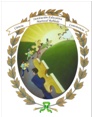 SECRETARIA DE EDUCACION MUNICIPIO DE MEDELLINSECRETARIA DE EDUCACION MUNICIPIO DE MEDELLINSECRETARIA DE EDUCACION MUNICIPIO DE MEDELLINGRADO:3º NOMBRE ESTUDIANTE:NOMBRE ESTUDIANTE:NOMBRE ESTUDIANTE:DOCENTE: NORHA ELENA MESA SANCHEZDOCENTE: NORHA ELENA MESA SANCHEZFORMACION INTEGRAL PARA UNA MEJOR CALIDAD DE VIDAFORMACION INTEGRAL PARA UNA MEJOR CALIDAD DE VIDAFORMACION INTEGRAL PARA UNA MEJOR CALIDAD DE VIDAVERSION: 1ACTIVIDADES DE APOYO :PERIODO 1AREA: Ingles  AREA: Ingles  FECHA:20-3-2018                       INSTITUCION EDUCATIVA MARISCAL ROBLEDOSECRETARIA DE EDUCACION MUNICIPIO DE MEDELLINSECRETARIA DE EDUCACION MUNICIPIO DE MEDELLINSECRETARIA DE EDUCACION MUNICIPIO DE MEDELLINGRADO:3º NOMBRE ESTUDIANTE:NOMBRE ESTUDIANTE:NOMBRE ESTUDIANTE:DOCENTE: NORHA ELENA MESA SANCHEZDOCENTE: NORHA ELENA MESA SANCHEZ